Об условиях приватизации муниципального имущества сельского поселения Новочеркутинский сельсовет Добринского района Липецкой области          В соответствии с Федеральным законом Российской Федерации от 21 декабря 2001 г. № 178-ФЗ «О приватизации государственного и муниципального имущества», Постановлением Правительства Российской Федерации от 27 августа 2012 г. № 860 «Об организации и проведении продажи государственного или муниципального имущества в электронной форме», решением Совета депутатов сельского поселения Новочеркутинский сельсовет Добринского района от 18.08.2022г. № 274-рс «О прогнозном плане (программе) приватизации муниципального имущества сельского поселения Новочеркутинский сельсвет Добринского муниципального района Липецкой области на 2022 год», в целях повышения эффективности управления и распоряжения муниципальным имуществом сельского поселения, администрация сельского поселения Новочеркутинский сельсовет:ПОСТАНОВЛЯЕТ:        1. Утвердить условия приватизации муниципального имущества сельского поселения Новочеркутинский сельсовет Добринского района Липецкой области, согласно приложению.2. Постановление вступает в силу со дня официального обнародования.3. Контроль за исполнением настоящего постановления оставляю за собой.         Глава администрации сельского         поселения Новочеркутинский сельсовет                            Е.Е. ЗюзинаПриложениек постановлению администрациисельского поселения Новочеркутинский сельсоветДобринского муниципального района Липецкой области Российской Федерации№ 56 от 22.08.2022 годаУсловия приватизации муниципального имущества сельского поселения Новочеркутинский сельсовет Добринского района Липецкой области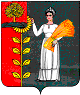 ПОСТАНОВЛЕНИЕАдминистрации сельского поселенияНовочеркутинский сельсовет Добринского муниципального района Липецкой областиРоссийской ФедерацииПОСТАНОВЛЕНИЕАдминистрации сельского поселенияНовочеркутинский сельсовет Добринского муниципального района Липецкой областиРоссийской ФедерацииПОСТАНОВЛЕНИЕАдминистрации сельского поселенияНовочеркутинский сельсовет Добринского муниципального района Липецкой областиРоссийской Федерации                22.08.2022 г.                	с.Новочеркутино                   № 561.Адрес объекта продажиЛипецкая область, Добринский район, с. Александровка, ул. Интернациональная, д.411.2. Наименование имуществаЗдание Дома культуры1.3. Общая площадь здания635,3 кв.м.1.4. Кадастровый номер 48:04:0000000:21701.5.Год постройки1972 г.1.6.Наличие обременений в пользу третьих лицнет2.Адрес объекта продажиЛипецкая область, Добринский район, с. Александровка, ул. Интернациональная, д.412.1.Наименование имуществаЗемельный участок2.2.Общая площадь земельного участка2 810 кв.м.2.3.Кадастровый номер48:04:0760202:352.4.Категория земельЗемли населенных пугктов2.5.Наличие обременений в пользу третьих лицнет3.Собственник имущества Сельское поселение Новочеркутинский сельсовет Добринского муниципального района Липецкой области4. Способ продажи (приватизации) муниципального имуществаЭлектронный аукцион открытый по составу участников и открытый по форме подачи предложений о цене5.Начальная цена продажи(приватизации) муниципального имущества (с учетом НДС) в рублях равна его рыночной стоимости  в т.ч.:+1 635 767,00Цена без НДС в рублях1 419 360,005.1.Начальная цена продажи(приватизации) здания Дома культуры (с учетом НДС) в рублях равна его рыночной стоимости в т.ч.1 298 442,00Цена без НДС в рублях1 082 035,005.2.Начальная цена продажи(приватизации) земельного участка (без НДС) в рублях. НДС с земельного участка не взимается.337 325,006.Сумма задатка для участия в электронном аукционе устанавливается в размере 20 % от начальной цены продажи (приватизации) имущества327 153,407. «Шаг аукциона» (величина повышения начальной цены) устанавливается в размере 5% от начальной цены продажи(приватизации) муниципального имущества81 788,35